George Washington said (about U.S. foreign policy):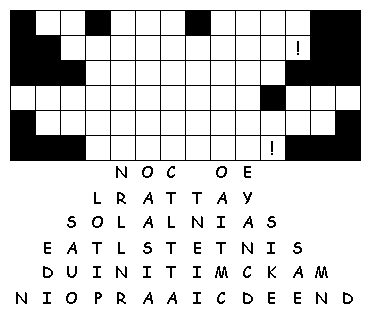 			Alexander Hamilton said (about our nations’s finances)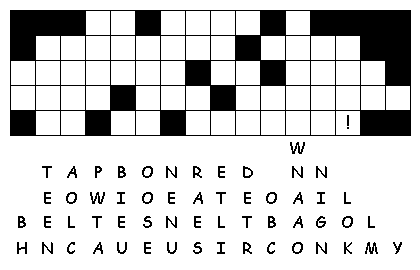 To Protect the new Latin American countries…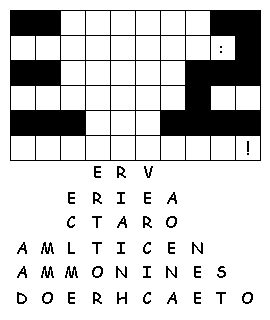 Against President Adams…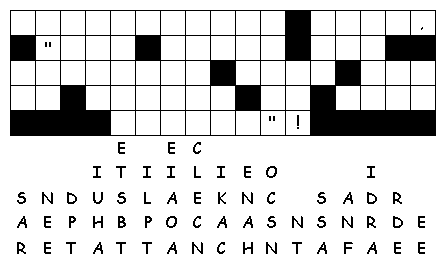 Whiskey Rebellion (the farmers said…)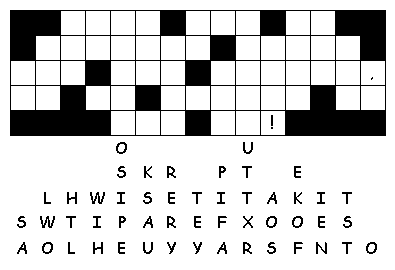 